УПРАВЛЕНИЕ ФЕДЕРАЛЬНОЙ  СЛУЖБЫ ГОСУДАРСТВЕННОЙ  РЕГИСТРАЦИИ, КАДАСТРА И КАРТОГРАФИИ (РОСРЕЕСТР)  ПО ЧЕЛЯБИНСКОЙ ОБЛАСТИ 							454048 г. Челябинск, ул.Елькина, 85                                                                                                   12.03.2020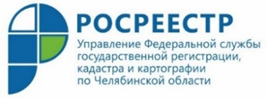 Эксплуатация геодезических сетей требует строгого соблюдения законодательстваУправление Федеральной службы государственной регистрации, кадастра и картографии по Челябинской области разъясняет вопросы о правовом регулировании создания и ввода в эксплуатацию сетей, информация с которых используется при выполнении геодезических работ в различных сферах деятельности.Управление Росреестра по Челябинской области напоминает специалистам, что для обеспечения выполнения геодезических работ при осуществлении градостроительной и кадастровой деятельности, землеустройства, недропользования, в том числе при установлении, изменении и уточнении прохождения государственной границы России, границ между субъектами РФ и муниципальных образований, физические и юридические лица, органы государственной власти и местного самоуправления вправе организовывать геодезические сети специального назначения, например, сети дифференциальных геодезических станций (СДГС). Получение актуальной информации с них направлено на повышение точности итоговых результатов проведения указанных работ. В дальнейшем эти данные используются широким кругом профессиональных потребителей в рамках картографо-геодезической деятельности. «Вопросы создания и ввода в эксплуатацию сетей СДГС, а также одиночных базовых станций (БС) регулируются рядом федеральных законов. Установленный действующим законодательством порядок использования указанных сетей и БС необходимо строго соблюдать. Одно из требований закона заключается в том, что использование сетей СДГС допускается только после передачи отчета о создании геодезической сети специального назначения и каталога координат пунктов указанной сети в Федеральный фонд пространственных данных (ФФПД), в противном случае это является серьезным нарушением», - пояснила начальник отдела геодезии и картографии Управления Росреестра Ирина Ламина.Кроме того, для   организации и эксплуатации геодезических сетей специального назначения физические и юридические лица обязаны иметь лицензию на осуществление геодезической и картографической деятельности. За отсутствие такого разрешения или за допущение нарушений при создании СДГС предусмотрена административная ответственность. При возникновении вопросов, касающихся сетей спутниковых дифференциальных геодезических станций, следует обращаться в отдел геодезии и картографии Управления Росреестра (г.Челябинск, ул. Елькина, 85, телефон: 8(351) 237-82-79).Пресс-служба Управления Росреестрапо Челябинской области